Appendix for The Curious Case of Theresa May and the Public that Did Not Rally: Gendered Reactions to Terrorist Attacks can Cause Slumps Not BumpsTable of Contents: Table A1: Appendix to Table 1: Manchester attack and evaluations of May; OLS without Controls	3Table A2: Adding Control Variables – Like May	3Table A3: Adding Control Variables – May Best PM	4Table A4: Alternative specifications: Adding May’s Likeability in previous wave	4Table A5: Appendix to Table 2: Difference-in-Difference, with fixed effects and Average treatment effects	5Table A6: Bridge Attack and Manchester Attack and Views of May	6Table B1: Random Assignment evaluation	6Table B2: Manchester bombing does not shape views of non-related item or evaluations of May in time n-1 and n+1	7Table B3: Demographic Stability across Weeks of Wave 12	7Appendix C: Within group differences	8Negative views of women.	8Figure C1: Effect of all gender views on Liking May	9Table C1: Manchester attack, Gender attitudes, and view of leaders	9Figure C2: Manchester attack, Gender attitudes, and view of leaders, with interactions for ideology and party	10Table C2: Party ID (full results from Figure 2)	10Table C3: Effect of Manchester Attack on Evaluations of May by Respondent Gender	11Table C4: Effect of Manchester Attack on May’s Likeability by Respondent Ideology (predicted effects by ideological placement)	11Appendix D: Party reputations and assessment of other party leaders	12Table D1: Comparative Manifesto Project Data on Issue Ownership (2017)	12Table D2: Mean ratings of Likeability of UK Parties, 1997, 2015, and 2015.	12Figure D1: BES Expert Surveys of Party Reputations	12Table D3: Effect of Manchester Attack on Evaluations of All Party Leaders	13Table D4: Differences-in-Differences evaluation of all leaders, fixed effects	13Table D5: Evaluations of leaders, including evaluations of likability from previous wave	14Appendix E: Temporal Stability	15Table E1: Split control group at median and estimate effect on DVs	15Figure E1: Average Currency Value Across the 2017 Election	15Table E2: Table to Accompany Figure 3a – May likability w controls for economy, Brexit, and reducing bandwidth to 10 and 4 days	16Table E3: Table to Accompany Figure 3b – May best PM w controls for economy, Brexit, and reducing bandwidth to 10 and 4 days	17Table E4: Effect of Manchester attack on May Likability with Time-related controls	18Table E5: Effect of Manchester attack on May Best PM with Time-related controls	19Figure E2: AFRIMA models of leader evaluations	20Appendix F: Experimental results	21Table F1. : OLS on Feeling Thermometers by Pooled Condition, IPSOS Study, 2012	21Appendix G: Geographic effects	22Table G1: Distance to Manchester & Change in Conservative Party Vote	22Appendix H: Global Analysis	23Figure H1: Effect of terrorist events on executive approval	23Table H1: Gender-Revised Rally Effects	24Table H2: Changing Thresholds and the Gender-revised Rally Effects	24Table H3: Interactive effects with Executive Ideological Placement	25Appendix A: Full results of all models presented in paper, plus auxiliary testsTable A1: Appendix to Table 1: Manchester attack and evaluations of May; OLS without ControlsClustered errors on day of survey. Survey weights applied. * p<.05. Final two columns are OLS without controls. Table A2: Adding Control Variables – Like MayClustered errors on day of survey. Survey weights applied. * p<.05Table A3: Adding Control Variables – May Best PMClustered errors on day of survey. Survey weights applied. * p<.05Table A4: Alternative specifications: Adding May’s Likeability in previous wave Clustered errors on day of survey. Survey weights applied. * p<.05Table A5: Appendix to Table 2: Difference-in-Difference, with fixed effects and Average treatment effects * p<.05Table A6: Bridge Attack and Manchester Attack and Views of MayClustered errors on day of survey. Survey weights applied. * p<.05Appendix B: Random assignment tests Table B1: Random Assignment evaluation Survey weights applied. * p<.05Table B2: Manchester bombing does not shape views of non-related item or evaluations of May in time n-1 and n+1Clustered errors on day of survey. Survey weights applied. * p<.05Table B3: Demographic Stability across Weeks of Wave 12Appendix C: Within group differences Negative views of women. We construct a scale (0-1) of the following questions Gender Roles: How much do you agree or disagree with the following statement?A man’s job is to earn money, a woman’s job is to look after the home and family1 "St. Disagree" 2 "Disagree" 3 "Neither" 4 "Agree" 5 "St. Agree"Asked in Wave 10Equal Opportunities Please say whether you think these things have gone too far or have not gone far enough in Britain Attempts to give equal opportunities to women1 "Not gone nearly far enough" 2 "Not gone far enough" 3 "About right" 4 "Gone too far" 5 "Gone much too far"Asked every wave Discrimination against womenHow much discrimination is there for or against the following groups? Women1 "A lot of discrim against" 10 "A lot of discrim in favour"Asked in Wave 10Women in Office To what extent do you believe that more or fewer MPs in Parliament should come from the following backgrounds? To what extent do you believe that Parliament should have more or fewer MPs with the following background? Women1 "A lot more" 2 "Slightly more" 3 "Same as currently" 4 "Slightly fewer" 5 "A lot fewer"Asked in wave 6Women’s Jobs How much do you agree or disagree with the following statement? Nowadays, women are given unfair advantages over men when applying for jobs1 "St. disagree" 5 "St. agree"Asked in wave 10Figure C1: Effect of all gender views on Liking May 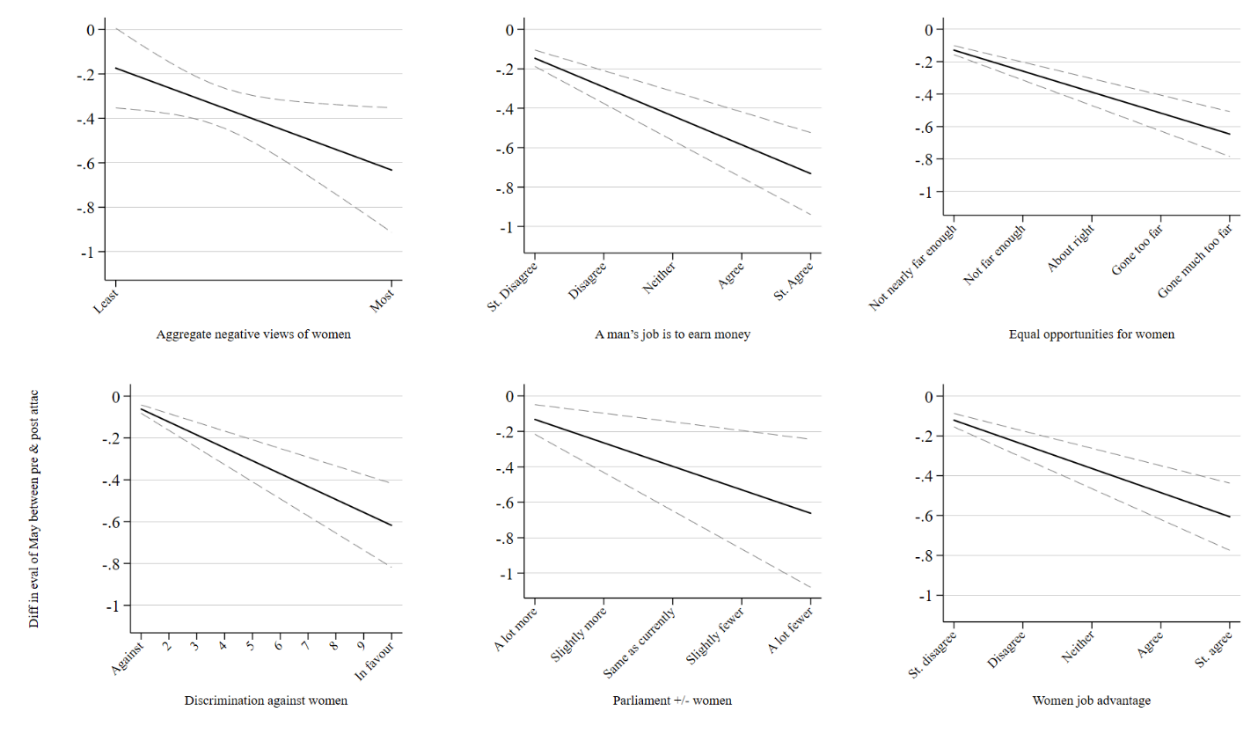 Table C1: Manchester attack, Gender attitudes, and view of leaders Standard errors in parentheses. Wave survey weights applied. * p<.05Figure C2: Manchester attack, Gender attitudes, and view of leaders, with interactions for ideology and party 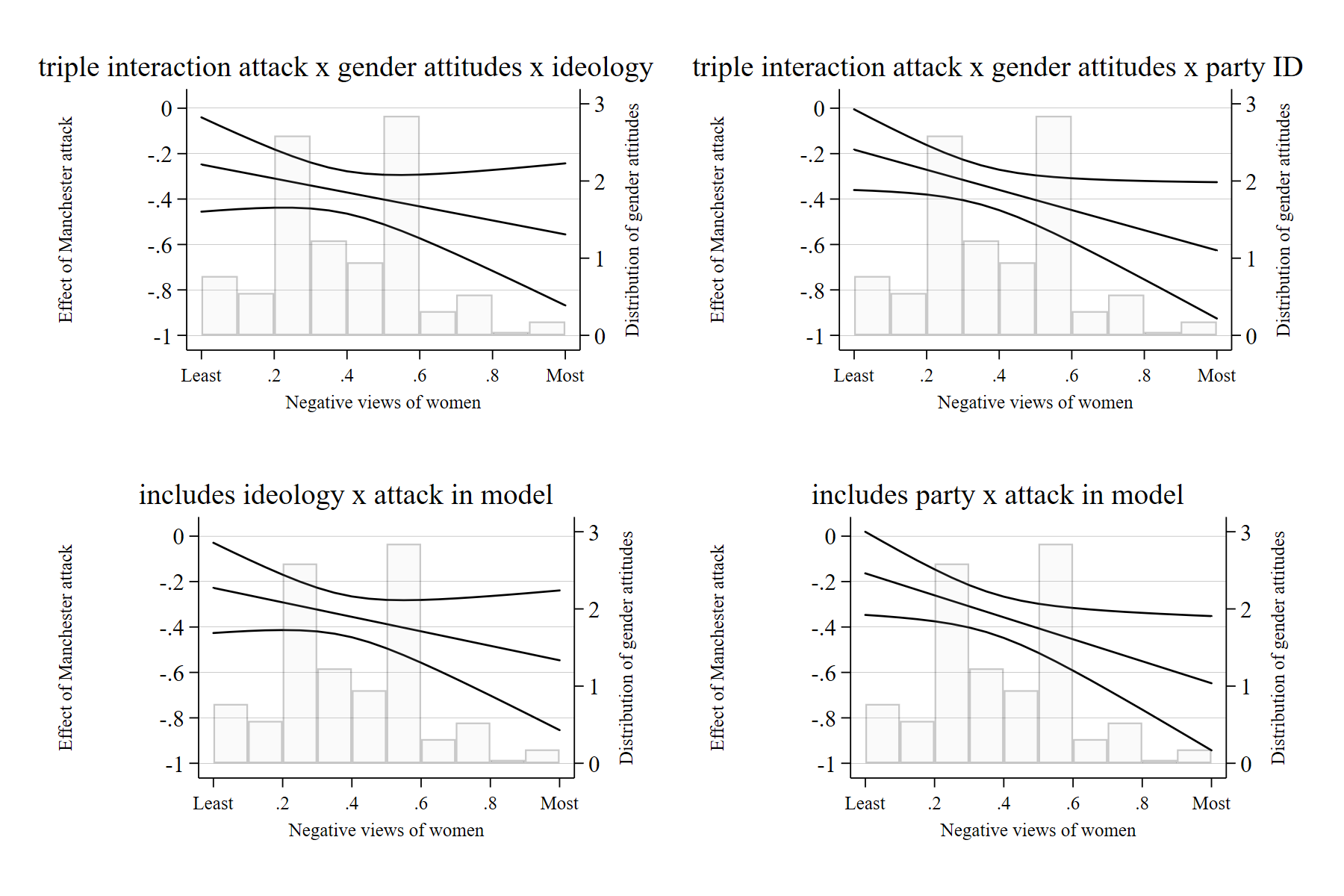 Table C2: Party ID (full results from Figure 2)Clustered errors on day of survey. Survey weights applied. * p<.05 Table C3: Effect of Manchester Attack on Evaluations of May by Respondent Gender Clustered errors on day of survey. Survey weights applied. * p<.05Table C4: Effect of Manchester Attack on May’s Likeability by Respondent Ideology (predicted effects by ideological placement)Appendix D: Party reputations and assessment of other party leaders Table D1: Comparative Manifesto Project Data on Issue Ownership (2017) Note: Each variable provides “the share (percentage) of quasi sentences related to the focal category” in the party’s manifesto documents. Data from Volkens, Andrea, Burst, Tobias, Krause, Werner, Lehmann, Pola, Matthieß Theres, Merz, Nicolas, Regel, Sven, Weßels, Bernhard, Zehnter, Lisa (2020): The Manifesto Data Collection. Manifesto Project (MRG/CMP/MARPOR). Version 2020b. Berlin: Wissenschaftszentrum Berlin für Sozialforschung (WZB).  Table D2: Mean ratings of Likeability of UK Parties, 1997, 2015, and 2015. Source: CSES Integrated Module Dataset [IMD], (version December 8, 2020).Figure D1: BES Expert Surveys of Party ReputationsNote: Data from BES Expert Surveys, 2015-2019; Question: Some people feel that, in order to fight terrorism, we have to accept infringements on privacy and civil liberties, others feel that privacy and civil liberties are to be protected at all costs. Please place the following parties on a scale where: 0 Fighting terrorism should always have priority over civil liberties & 10 Civil liberties should always have priority over fighting terrorism.Table D3: Effect of Manchester Attack on Evaluations of All Party Leaders Clustered errors on day of survey. Survey weights applied. * p<.05Table D4: Differences-in-Differences evaluation of all leaders, fixed effects* p<.05Table D5: Evaluations of leaders, including evaluations of likability from previous wave Clustered errors on day of survey. Survey weights applied. * p<.05Appendix E: Temporal Stability Table E1: Split control group at median and estimate effect on DVsSurvey weights applied. * p<.05Figure E1: Average Currency Value Across the 2017 Election Note: Values from OFX.com Table E2: Table to Accompany Figure 3a – May likability w controls for economy, Brexit, and reducing bandwidth to 10 and 4 days Clustered errors on day of survey. Survey weights applied. * p<.05Table E3: Table to Accompany Figure 3b – May best PM w controls for economy, Brexit, and reducing bandwidth to 10 and 4 days Clustered errors on day of survey. Survey weights applied. * p<.05Table E4: Effect of Manchester attack on May Likability with Time-related controls Survey weights applied. * p<.05Table E5: Effect of Manchester attack on May Best PM with Time-related controls Survey weights applied. * p<.05Figure E2: AFRIMA models of leader evaluations 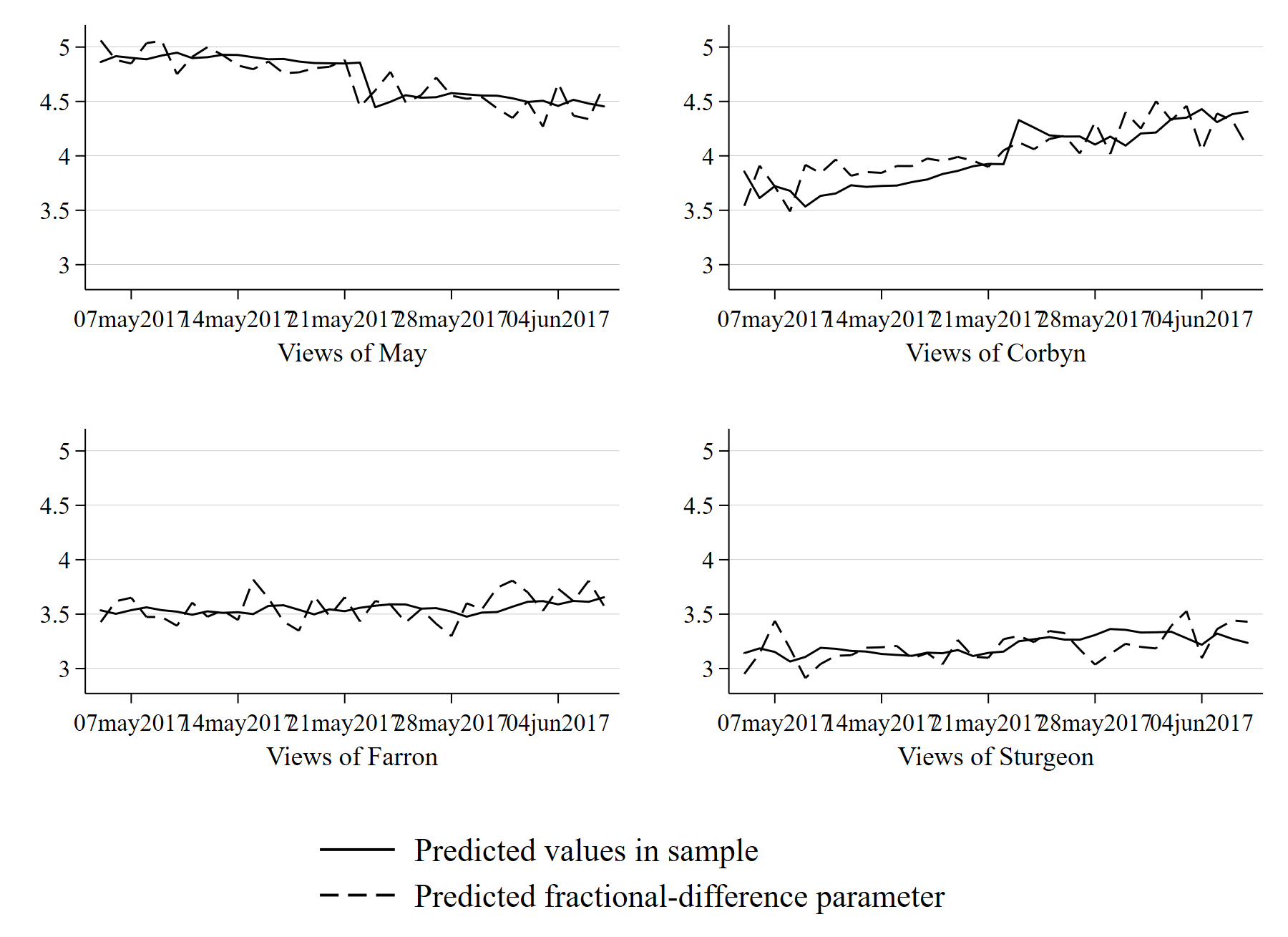 Appendix F: Experimental results This study received approval from the Institutional Review Boards at Claremont Graduate University and Vanderbilt University and the protocols were consistent with APSA’s Principle and Guidelines for Human Subjects Research (https://connect.apsanet.org/hsr/principles-and-guidance/).Table F1. : OLS on Feeling Thermometers by Pooled Condition, IPSOS Study, 2012 Beta coefficients listed with standard errors in parentheses. **p<.05. Treatments available from the authors. Appendix G: Geographic effects Table G1: Distance to Manchester & Change in Conservative Party VoteStandard errors in parentheses. * p<.05, ** p<.01, *** p<.001Appendix H: Global Analysis As the rally literature largely evaluates the effects of terrorist attacks on immediate or near-immediate attitudes towards the chief executive or using single case studies, we first engage in an inductive approach for identifying the threshold of deaths that might produce a rally. We do so by estimating a series of models that regress presidential approval on international terrorist attacks, varying the threshold of the number of deaths in the event. Because rally events are conceptualized as large, shocking events, we are interested in the effect of an attack overall, not the number of attacks nor the effect of the number of deaths in the attacks. Figure H1 presents the coefficients of the effect of the terrorist attack on presidential approval (measured in the next quarter) from these models. As Figure H1 shows, the presence of any international terrorist attack is not associated with an increase in presidential approval, nor are attacks with lower casualty counts. Indeed, it is not until the casualty count exceeds 15 deaths that we see a reliable positive relationship with executive approval. After that point, however, a terrorist event with a high casualty count is associated with an increase in executive approval in the next quarter. We thus use this threshold in our global analysis. Our framework applies to lead executives. In most countries, there is one head of government (e.g., in presidential systems and in constitutional monarchies like the UK where the prime minister is the head of government). In some countries, such as semi-presidential systems like France, both the prime minister and the president hold roles that can be considered chief executive positions; in our analyses we include approval of both these individuals when both can be considered governing executives.Figure H1: Effect of terrorist events on executive approval Note: Coefficients from linear regression with panel-corrected standard errors using time-series cross-sectional data. Dependent variable is lagged approval rating from the Executive Approval Database. Terrorism event data from the Global Terrorism Database. Controls for the presence of a female head of state, GDP, Inflation (logged), Executive ideology, and election in that quarter, with country fixed effects. Error bars are panel-corrected standard errors. Table H1: Gender-Revised Rally Effects Panel-corrected standard errors in parentheses. Country fixed effects. * p<.10, ** p<.05Table H2: Changing Thresholds and the Gender-revised Rally EffectsLinear regression using time-series cross-sectional data of country-quarters. Controls for the presence of a female head of state, GDP, Inflation (logged), the left-center-right placement of the leader, and election in that year, with country fixed effects. Panel-corrected standard errors in parentheses. Dataset includes all countries in the executive approval database that also appear in the Global Terrorism Database (N countries = 66). Dependent variable is executive approval. Standard errors in parentheses. * p<.10, ** p<.05Table H3: Interactive effects with Executive Ideological PlacementLinear regression using time-series cross-sectional data of country-quarters. Controls for the presence of a woman executive, GDP, Inflation (logged), and election in that year, with country fixed effects. Panel-corrected standard errors in parentheses. * p<.10, ** p<.05Like MayLike MayMay Best PMMay Best PMLike MayMay Best PMSurveyed after Manchester attack-0.332*-0.351*-0.204*-0.333*-0.411*-0.056*(0.054)(0.043)(0.038)(0.042)Labour-2.815*-3.002*-1.782*-2.730*(0.053)(0.068)(0.046)(0.066)Ethnically British0.436*0.779*(0.065)(0.078)Gender0.440*-0.160*(0.041)(0.035)Other Party ID-2.413*-2.211*(0.046)(0.066)Income-0.015*0.022*(0.007)(0.007)Ideology0.608*0.486*(0.011)(0.011)Constant5.642*2.788*0.306*-1.191*4.905*0.480*(0.043)(0.142)(0.027)(0.127)(0.031)(0.005)Observations326422650634394278443264234394R20.1430.4420.08990.32930.0040.003Model 1Model 2Model 3Model 4Model 5Model 6Surveyed after Manchester attack-0.332*-0.335*-0.364*-0.366*-0.349*-0.351*(0.054)(0.054)(0.049)(0.047)(0.044)(0.043)Labour-2.815*-2.822*-4.973*-4.992*-3.035*-3.002*(0.053)(0.053)(0.042)(0.051)(0.069)(0.068)Gender0.355*0.363*0.316*0.443*0.440*(0.045)(0.039)(0.041)(0.041)(0.041)Other Party ID-3.542*-3.576*-2.442*-2.413*(0.041)(0.039)(0.046)(0.046)Income-0.027*-0.017*-0.015*(0.007)(0.007)(0.007)Ideology0.608*0.608*(0.011)(0.011)Ethnically British0.436*(0.065)Constant5.642*5.467*7.629*7.911*3.639*5.467*(0.043)(0.044)(0.039)(0.056)(0.103)(0.044)Observations326423264232642265062650626506R20.1430.1460.3370.3420.4400.442Model 1Model 2Model 3Model 4Model 5Model 6Surveyed after Manchester attack-0.204*-0.204*-0.313*-0.304*-0.325*-0.333*(0.038)(0.038)(0.042)(0.038)(0.042)(0.042)Labour-1.782*-1.783*-3.845*-3.836*-2.776*-2.730*(0.046)(0.046)(0.053)(0.060)(0.067)(0.066)Gender-0.167*-0.161*-0.229*-0.149*-0.160*(0.028)(0.030)(0.028)(0.034)(0.035)Other Party ID-2.859*-2.838*-2.246*-2.211*(0.065)(0.062)(0.067)(0.066)Income0.0090.021*0.022*(0.006)(0.007)(0.007)Ideology0.478*0.486*(0.012)(0.011)Ethnically British0.779*(0.078)Constant0.306*0.392*2.502*2.522*-0.595*-1.351*(0.027)(0.032)(0.063)(0.072)(0.115)(0.115)Observations343943439434394278442784427844Pseudo R20.0900.0910.2590.2590.3220.329Like MayMay Best PMSurveyed after Manchester attack-0.334*-0.424*(0.028)(0.047)Like May previous wave0.790*(0.006)May best PM previous wave2.725*(0.049)Ethnically British0.0000.586*(0.053)(0.085)Gender0.089*-0.159*(0.028)(0.046)Labour-0.899*-2.493*(0.054)(0.082)Other Party ID-0.647*-2.060*(0.041)(0.070)Income-0.009*0.022*(0.004)(0.008)Ideology0.108*0.386*(0.010)(0.015)Constant0.894*-1.822*(0.089)(0.155)Observations2010027844R2 /Pseudo R20.7940.488Fixed effectsFixed effectsAverage treatment effect modelAverage treatment effect modelLike MayMay best PMLike MayMay best PMManchester Attack0.018-0.0000.021-0.002(0.028)(0.004)(0.028)(0.004)Time-0.501*0.210*-0.592*0.108*(0.023)(0.004)(0.013)(0.003)Manchester Attack * Time-0.127*-0.050*-0.126*-0.048*(0.019)(0.004)(0.019)(0.005)Ethnically British0.498*0.095*0.485*0.093*(0.044)(0.007)(0.044)(0.007)Gender0.452*0.0010.456*0.006(0.025)(0.004)(0.025)(0.004)Labour-2.473*-0.440*-2.475*-0.441*(0.042)(0.006)(0.042)(0.006)Other Party ID-2.079*-0.324*-2.082*-0.323*(0.034)(0.005)(0.034)(0.005)Income-0.0060.007*-0.0030.007*(0.004)(0.001)(0.004)(0.001)Ideology0.530*0.063*0.525*0.063*(0.007)(0.001)(0.007)(0.001)Constant1.944*0.151*2.610*0.249*(0.088)(0.013)(0.087)(0.013)Wave fixed effectsObservations1434999715514349997155Like MayLike MayMay Best PMMay Best PMSurveyed after Bridge attack-0.317*-0.134*-0.273*-0.085(0.045)(0.043)(0.058)(0.061)Surveyed after Manchester attack-0.300*-0.299*(0.045)(0.047)Ethnically British0.407*0.414*0.758*0.768*(0.063)(0.063)(0.079)(0.079)Gender0.442*0.443*-0.160*-0.159*(0.042)(0.042)(0.036)(0.036)Labour-3.014*-3.006*-2.735*-2.735*(0.069)(0.070)(0.068)(0.068)Other Party ID-2.410*-2.413*-2.209*-2.221*(0.048)(0.048)(0.069)(0.068)Income-0.015*-0.015*0.023*0.024*(0.007)(0.007)(0.007)(0.007)Ideology0.609*0.609*0.485*0.486*(0.012)(0.011)(0.012)(0.012)Constant3.131*3.241*-1.448*-1.347*(0.133)(0.128)(0.136)(0.120)Observations25780257802708927089R2 /Pseudo R20.4390.4410.32670.3287Surveyed after Manchester attackEthnically British0.001(0.044)Gender0.005(0.025)Conservative0.058(0.034)Labour0.115*(0.032)Income-0.001(0.004)Ideology-0.007(0.007)How would you vote in another EU ref-0.017(0.029)Constant-0.104(0.074)Observations25848R20.0006Support UK keeping Nuclear SubmarinesLike May previous waveLike May next waveSurveyed after Manchester attack0.030-0.043-0.024(0.022)(0.046)(0.044)Ethnically British0.325*0.525*0.397*(0.034)(0.093)(0.090)Gender-0.139*0.503*0.392*(0.014)(0.046)(0.045)Labour-0.152*-2.647*-2.959*(0.028)(0.078)(0.078)Other Party ID-0.299*-2.230*-2.250*(0.017)(0.058)(0.061)Income0.003-0.009-0.010(0.002)(0.007)(0.007)Ideology0.231*0.628*0.501*(0.004)(0.013)(0.013)Constant2.408*3.001*2.736*(0.045)(0.144)(0.148)Observations257462043720973R20.2150.4170.387% Ethnically British% Women% Conservative% LabourIncome categoryIdeologyWeek 190%52%28%27%7.15.0Week 290%51%28%27%7.05.0Week 391%52%28%28%7.05.0Week 491%52%28%29%7.15.0Week 590%52%28%29%7.15.0Like/dislike: Theresa MayThink May would be best Prime MinisterSurveyed after Manchester attack-0.174-0.450*(0.088)(0.096)Gender Attitudes1.397*0.439*(0.142)(0.165)Surveyed after Manchester attack * Gender Attitudes-0.459*-0.261(0.207)(0.228)Ethnically British0.463*0.738*(0.070)(0.079)Gender0.523*-0.123*(0.040)(0.041)Labour-2.982*-2.733*(0.068)(0.071)Other Party ID-2.394*-2.168*(0.045)(0.061)Income-0.0120.023*(0.007)(0.007)Ideology0.579*0.478*(0.011)(0.015)Constant2.735*-1.440*(0.131)(0.129)Observations2582326918R2 /Pseudo R20.4490.3341Like MayLike MayMay best PMMay best PMLabourConservativesLabour ConservativesSurveyed after Manchester attack-0.362*-0.342*-0.474*-0.478*(0.074)(0.053)(0.076)(0.103)Ethnically British0.1540.613*0.853*0.629*(0.133)(0.150)(0.151)(0.180)Gender0.200*0.376*-0.341*0.136(0.074)(0.054)(0.076)(0.102)Income0.003-0.057*0.026*-0.006(0.012)(0.009)(0.012)(0.018)Ideology0.625*0.299*0.440*0.361*(0.022)(0.018)(0.023)(0.032)Constant0.416*5.495*-3.814*-0.334(0.172)(0.217)(0.213)(0.300)Observations7589777977757865R2 /Pseudo R20.17380.08270.10740.0532MenWomenSurveyed after Manchester attack-0.428*-0.279*(0.056)(0.053)Ethnically British0.338*0.530*(0.106)(0.110)Labour-2.773*-3.216*(0.097)(0.090)Other Party ID-2.410*-2.421*(0.075)(0.068)Income-0.020*-0.010(0.009)(0.009)Ideology0.631*0.584*(0.017)(0.015)Constant3.199*3.699*(0.176)(0.161)Observations1313913367R20.44940.4339CoefficientStandard ErrorLeft-0.0770.072-0.121*0.061-0.165*0.05-0.209*0.041-0.252*0.035-0.296*0.032-0.340*0.035-0.383*0.041-0.427*0.051-0.471*0.061Right-0.515*0.072Party nameLaw & OrderMilitarismConservative Party6.153.075Labour Party4.1422.636Liberal Democrats2.6532.476Scottish National Party2.4141.525199720052015Conservatives3.644.134.79Labour6.125.164.13Like MayLike CorbynLike FarronLike SturgeonSurveyed after Manchester attack-0.351*0.398*0.0590.115*(0.043)(0.057)(0.053)(0.041)Ethnically British0.436*-0.708*-0.278*-1.262*(0.065)(0.083)(0.083)(0.078)Gender0.440*0.191*0.300*0.330*(0.041)(0.040)(0.047)(0.043)Labour-3.002*2.769*0.378*0.886*(0.068)(0.094)(0.059)(0.082)Other Party ID-2.413*1.001*0.486*0.987*(0.046)(0.063)(0.057)(0.056)Income-0.015*-0.015*0.071*0.032*(0.007)(0.006)(0.007)(0.007)Ideology0.608*-0.528*-0.212*-0.520*(0.011)(0.015)(0.013)(0.012)Constant3.227*5.851*3.894*5.708*(0.125)(0.165)(0.125)(0.135)Observations26506263302328525636R20.44150.36080.06390.2231MayCorbynFarronSturgeonManchester Attack * Time-0.127*(0.019)0.136*(0.015)0.001(0.020)0.027(0.019)(0.019)(0.015)(0.020)(0.019)Manchester Attack0.018-0.0430.034-0.005(0.028)(0.027)(0.028)(0.033)Time-0.501*-1.364*-0.292*-0.696*(0.023)(0.019)(0.021)(0.048)Ethnically British0.498*-0.575*0.047-1.090*(0.044)(0.046)(0.046)(0.054)Gender0.452*0.221*0.311*0.229*(0.025)(0.027)(0.026)(0.031)Labour-2.473*2.384*0.250*0.651*(0.042)(0.044)(0.044)(0.051)Other Party ID-2.079*0.869*0.389*1.148*(0.034)(0.036)(0.036)(0.042)Income-0.006-0.024*0.060*0.025*(0.004)(0.004)(0.004)(0.005)Ideology0.530*-0.558*-0.188*-0.566*(0.007)(0.007)(0.007)(0.009)Constant1.944*6.019*3.468*6.353*(0.088)(0.092)(0.091)(0.110)Wave Fixed EffectsObservations143499180204109869103237Like MayLike CorbynLike FarronLike SturgeonSurveyed after Manchester attack-0.334*
(0.041)0.460*(0.059)0.056(0.044)0.087*(0.026)Like May previous wave0.790*(0.008)Like Corbyn previous wave0.788*(0.009)Like Farron previous wave0.725*(0.008)Like Sturgeon previous wave0.839*(0.006)(0.041)(0.059)(0.044)(0.026)Ethnically British0.000-0.110-0.119*-0.173*(0.050)(0.064)(0.053)(0.048)Gender0.089*0.056*0.0790.046(0.028)(0.024)(0.049)(0.028)Labour-0.899*0.863*0.154*0.129*(0.057)(0.078)(0.066)(0.053)Other Party ID-0.647*0.321*0.145*0.130*(0.045)(0.036)(0.050)(0.041)Income-0.0090.0030.014*-0.003(0.005)(0.006)(0.006)(0.004)Ideology0.108*-0.141*-0.073*-0.089*(0.010)(0.012)(0.012)(0.011)Constant0.894*1.338*1.226*1.051*(0.097)(0.128)(0.126)(0.105)Observations20100199151627419288R20.79440.74390.56560.7718Like MayMay Best PMMedian of control group-0.091-0.104(0.058)(0.065)Ethnically British0.359*0.570*(0.117)(0.118)Gender0.367*-0.046(0.058)(0.065)Labour-2.454*-2.497*(0.106)(0.121)Other Party ID-2.057*-1.946*(0.082)(0.105)Income-0.024*0.016(0.009)(0.011)Ideology0.687*0.487*(0.018)(0.022)Constant2.356*-1.108*(0.215)(0.242)Observations1104011214R2/Pseudo R20.4910.3549Control for economyControl for Brexit10 day bandwidth4 day bandwidthSurveyed after Manchester attack-0.166*-0.360*-0.270*-0.178*(0.081)(0.038)(0.047)(0.087)Exchange rate-9.336*(3.458)How would you vote in another EU ref1.582*(0.046)Ethnically British0.438*0.179*0.448*0.437*(0.077)(0.078)(0.095)(0.171)Gender0.440*0.455*0.412*0.345*(0.039)(0.038)(0.048)(0.087)Labour-3.003*-2.765*-2.977*-3.020*(0.067)(0.065)(0.081)(0.144)Other Party ID-2.426*-2.221*-2.434*-2.485*(0.052)(0.050)(0.063)(0.113)Income-0.015*0.011-0.013-0.027(0.006)(0.006)(0.008)(0.014)Ideology0.606*0.483*0.602*0.573*(0.012)(0.012)(0.014)(0.026)Constant11.186*2.997*3.215*3.460*(2.946)(0.121)(0.153)(0.281)Observations2576025037180125406R20.4420.4940.4310.422Control for economyControl for Brexit10 day bandwidth4 day bandwidthSurveyed after Manchester attack-0.193*-0.411*-0.267*-0.139(0.082)(0.043)(0.048)(0.087)Exchange rate-7.258*(3.539)How would you vote in another EU ref1.333*(0.046)Ethnically British0.796*0.512*0.876*0.912*(0.077)(0.084)(0.096)(0.165)Gender-0.167*-0.136*-0.173*-0.203*(0.040)(0.043)(0.048)(0.087)Labour-2.737*-2.708*-2.723*-2.641*(0.070)(0.073)(0.084)(0.151)Other Party ID-2.222*-2.095*-2.220*-2.137*(0.060)(0.064)(0.073)(0.130)Income0.023*0.048*0.025*0.009(0.007)(0.007)(0.008)(0.015)Ideology0.484*0.400*0.484*0.494*(0.014)(0.015)(0.017)(0.032)Constant4.833-1.479*-1.470*-1.516*(3.016)(0.144)(0.166)(0.295)Observations2705925848189045649Pseudo R20.33070.38310.32790.3205Cluster on dayCluster on day, with date controls Interaction btw date fixed effect and Manchester attackMultilevel model with clustered errors on daySurveyed after Manchester attack-0.351*-0.095-0.566*-0.305*(0.043)(0.078)(0.004)(0.043)Ethnically British0.436*0.436*0.433*0.566*(0.065)(0.064)(0.063)(0.054)Gender0.440*0.441*0.443*0.366*(0.041)(0.041)(0.041)(0.031)Labour-3.002*-3.003*-3.002*-2.812*(0.068)(0.068)(0.068)(0.051)Other Party ID-2.413*-2.413*-2.413*-2.328*(0.046)(0.047)(0.047)(0.042)Income-0.015*-0.015*-0.015*-0.021*(0.007)(0.007)(0.007)(0.005)Ideology0.608*0.608*0.608*0.667*(0.011)(0.011)(0.011)(0.008)Constant3.227*320.233*3.316*2.764*(0.125)(75.902)(0.130)(0.096)Observations26506265062650626506R20.44150.44200.4429--Cluster on dayCluster on day, with date controls Interaction between date fixed effect and Manchester attackMultilevel model with clustered errors on daySurveyed after Manchester attack-0.333*-0.107-0.562*-0.050*(0.042)(0.064)(0.008)(0.006)Ethnically British0.779*0.781*0.781*0.114*(0.078)(0.077)(0.077)(0.008)Gender-0.160*-0.161*-0.158*-0.024*(0.035)(0.035)(0.035)(0.005)Labour-2.730*-2.733*-2.737*-0.445*(0.066)(0.066)(0.066)(0.008)Other Party ID-2.211*-2.214*-2.216*-0.352*(0.066)(0.066)(0.066)(0.006)Income0.022*0.022*0.023*0.002*(0.007)(0.007)(0.007)(0.001)Ideology0.486*0.486*0.487*0.079*(0.011)(0.011)(0.011)(0.001)Constant-1.351*278.334*-1.250*0.285*(0.115)(69.896)(0.112)(0.014)Observations27844278442783927844Pseudo R20.32930.32980.3308MayCameronWarsiCleggHarmanTerror threat conditions6.728*5.839*5.197*5.113*5.966*(2.225)(2.427)(2.451)(2.288)(2.233)Constant36.000*36.931*35.711*35.817*38.526*(1.799)(1.978)(1.974)(1.868)(1.806)Observations462563384558451R20.019490.010210.011630.008900.01565Conservative vote change, 2015-2017Conservative vote change, 2010-2015Distance to Manchester0.00405*-0.00028(0.00170)(0.00191)population-0.000010.00000(0.00002)(0.00002)Share of population over 65-0.18522**0.13591*(0.06053)(0.06823)Ethnicity - White-0.03880-0.05646^(0.02949)(0.03324)Country of birth - UK-0.062630.01853(0.03999)(0.04507)Religion - Christian0.031550.03971(0.02636)(0.02971)Unemployed-0.81318***1.22733***(0.14804)(0.16686)Vote for Brexit -30.67845***1.55994(1.89188)(2.13227)Constant24.91640***-8.76532*(3.18002)(3.58409)Observations532532R20.6950.222Lagged approvalInt'l terrorist attack 16+ death3.112**(0.875)Woman head of state-0.546(0.875)Int'l terrorist attack 16+ death * Woman head of state-4.333**(1.859)Growth in real GDP1.43e-06(1.53e-06)Growth in real GDP t-1-1.29e-06(1.53e-06)ln(Inflation)-0.172(0.226)ln(Inflationt-1)-0.037(0.224)Presidential Election3.107**(0.287)Presidential Election t+12.787**(0.356)Presidential Election t+22.046**(0.375)Presidential Election t+31.576**(0.357)Presidential Election t+40.796**(0.286)Right Ideology0.885(0.986)Center Ideology0.942(1.231)Left Ideology1.174(1.058)Constant46.030**(3.091)Observations4328R20.577058+ deaths10+ deaths12+ deaths14+ deaths16+ deaths18+ deathsTerrorist event1.332*1.703**2.077**3.060**3.112**3.870**(0.682)(0.746)(0.791)(0.844)(0.875)(0.950)Woman head of state-0.558-0.586-0.566-0.533-0.546-0.650(0.876)(0.875)(0.875)(0.875)(0.875)(0.874)Terrorist event * woman head of state-2.289*-2.736*-3.504**-4.770**-4.333**-3.218*(1.261)(1.534)(1.709)(1.844)(1.859)(1.901)Constant46.060**46.050**46.046**46.026**46.030**46.148**(3.092)(3.092)(3.091)(3.091)(3.091)(3.087)Observations432843284328432843284328R20.5730.5740.5750.5770.5770.577Lagged approvalInt'l terrorist attack 16+ death-0.583(0.973)Woman head of state-0.559(0.871)Int'l terrorist attack 16+ death * Woman head of state-5.379**(1.978)Right0.703(0.985)Center0.612(1.235)Left1.038(1.056)Right Ideology * Int'l terrorist attack 15+ death5.413**(1.927)Center Ideology * Int'l terrorist attack 15+ death5.535**(2.542)Left Ideology * Int'l terrorist attack 15+ death2.180(1.971)Constant46.346**(3.076)Observations4328R20.503